ПРОТОКОЛ № 8Засідання приймальної комісіїРелігійної організації «Вищий духовний навчальний заклад«Таврійський християнський інститут»м. Херсон										03.08.2021ПРИСУТНІ:Ректор Релігійної організації «Вищий духовний навчальний заклад«Таврійський християнський інститут» Валентин Сергійович Синій;старший викладач Наталія Миколаївна Марюхно; завідувач кафедри соціально-гуманітарних дисциплін, кандидат філософських наук, професор Костянтин Казимирович Недзельський; доцент Юлія Володимирівна Лубенець; діловод Анастасія Євгеніївна Рябоконь; проректор з навчально-виховної роботи Олег Анатолійович Деркаченко; старший викладач Тетяна Олександрівна Рязанцева; старший викладач Сергій Олексійович Демченко; старший викладач Олена Валентинівна Андреєва; бібліограф Микола Олександрович Городецький; головний бухгалтер Ольга Григорівна СергєєваПорядок денний: Про зарахування вступників 2021 року на здобуття освітньогоступеня бакалавра (денна форма навчання) за спеціальністю 041 «Богослов’я».Про зарахування вступників 2021 року на здобуття освітньогоступеня бакалавра (заочна форма навчання) за спеціальністю 041 «Богослов’я».
I. СЛУХАЛИ:
 	відповідального секретаря Костянтина Казимировича Недзельського - про необхідність зарахування вступників 2021 року на здобуття освітньогоступеня бакалавра (денна форма навчання) за спеціальністю 041 «Богослов’я» до Релігійної організації «Вищий духовний навчальний заклад» «Таврійський християнський інститут», на підставі Правил прийому до РО «ВДНЗ «ТХІ» у 2021 році.

 	2. УХВАЛИЛИ:
 	зарахувати вступників 2021 року на здобуття освітнього ступеня бакалавра (денна форма навчання) за спеціальністю 041 «Богослов’я» скороченої програми до Релігійної організації «Вищий духовний навчальний заклад «Таврійський християнський інститут», на підставі Правил прийому до РО «ВДНЗ «ТХІ» у 2021 році:1. Іванов А. А.
2. Ковч О. М.
3. Лемак О. Є.
4. Макушкін С. О.
5. Міняйло К. Е.
6. Мхитарян Д. Р. 
7. Шаталова А. О.          II. СЛУХАЛИ:
 	відповідального секретаря Костянтина Казимировича Недзельського - про необхідність зарахування вступників 2021 року на здобуття освітньогоступеня бакалавра (заочна форма навчання) за спеціальністю 041 «Богослов’я» до Релігійної організації «Вищий духовний навчальний заклад» «Таврійський християнський інститут», на підставі Правил прийому до РО «ВДНЗ «ТХІ» у 2021 році.

 	2. УХВАЛИЛИ:
 	зарахувати вступників 2021 року на здобуття освітнього ступеня бакалавра (заочна форма навчання) за спеціальністю 041 «Богослов’я» скороченої програми до Релігійної організації «Вищий духовний навчальний заклад «Таврійський християнський інститут», на підставі Правил прийому до РО «ВДНЗ «ТХІ» у 2021 році:1. Баранова А. С.
2. Єфіменко М. А.
3. Рябоконь В. Ю.
4. Таран Є. М.Рішення прийнято одноголосно.


Голова Приймальної комісії				В. С. Синій 
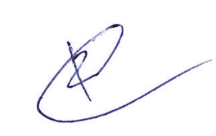 

Відповідальний секретар 				 К. К. Недзельський 
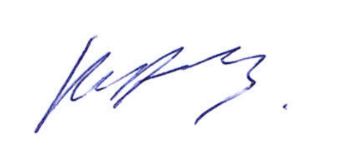 